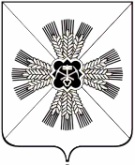                                       КЕМЕРОВСКАЯ ОБЛАСТЬПРОМЫШЛЕННОВСКИЙ МУНИЦИПАЛЬНЫЙ РАЙОНАДМИНИСТРАЦИЯЛЕБЕДЕВСКОГО СЕЛЬСКОГО ПОСЕЛЕНИЯПОСТАНОВЛЕНИЕот «30»мая  2018г № 20	с.Лебеди	               В соответствии с  Бюджетным кодексом РФ, Федеральным законом от  06.10.2003№ 131-ФЗ «Об общих принципах организации местного самоуправления в Российской Федерации», Уставом муниципального образования Лебедевского сельского поселения, постановлением администрации Лебедевского  сельского поселения от 30.10.2017  № 60 «Об утверждении порядка разработки, реализации и оценки эффективности муниципальных программ, реализуемых за счет средств бюджета поселения»:          1.Внести в  постановление администрации Лебедевского сельского поселения  от 30.10.2017 № 61 «Об утверждении муниципальной программы «Комплексное развитие  и обеспечение устойчивого функционирования Лебедевского сельского поселения» на 2018-2020 годы», следующие изменения:         1.1 Паспорт муниципальной программы «Комплексное развитие  и обеспечение устойчивого функционирования Лебедевского сельского поселения» на 2018-2020 годы, изложить в новой редакции согласно приложению №1 к настоящему постановлению.          1.2 Ресурсное обеспечение реализации муниципальной программы  «Комплексное развитие  и обеспечение устойчивого функционирования Лебедевского сельского поселения» на 2018-2020 годы,  изложить в новой редакции  согласно  приложению № 2 к  настоящему постановлению.          3. Настоящее постановление подлежит обнародованию на информационном стенде  администрации Лебедевского сельского поселения и размещению на официальном сайте администрации Промышленновского муниципального района в информационно-телекоммуникационной сети «Интернет» на странице администрации Лебедевского сельского поселения.         4. Контроль за исполнением  настоящего постановления возложить на главного специалиста Гавриленко Н.М.         5. Настоящее постановление вступает в силу с даты   подписания.                              Глава Лебедевского сельского поселения                                              И.Ю.Мясоедов                                                                                                                        Приложение №1 к постановлению администрации Лебедевского сельского поселения от 30.05.2018г № 20                                                                  ПАСПОРТ муниципальной программы «Комплексное развитие  и обеспечение устойчивого функционирования Лебедевского сельского поселения» на 2018-2020 годы.                                                                                                               Приложение №2 к постановлению администрации Лебедевского сельского поселения от 30.05.2018г № 20                                 Ресурсное обеспечение  муниципальной программы"Комплексное развитие  и обеспечение устойчивого функционирования Лебедевского сельского поселения "на 2018-2020 годы.Наименование муниципальной программы Муниципальная программа «Комплексное развитие  и обеспечение устойчивого функционирования Лебедевского сельского поселения» на 2018-2020 годыДиректор программыГлава Лебедевского сельского поселенияОтветственный исполнитель (координатор) муниципальной программыРуководитель организационно-распорядительного органа  администрации Лебедевского сельского поселенияИсполнители муниципальной программыадминистрация Лебедевского сельского поселенияНаименование подпрограмм муниципальной программы1.Совершенствование гражданской обороны, защита населения и территории от чрезвычайной ситуации природного и техногенного характера.2.Строительство и содержание автомобильных дорог и инженерных сооружений на них в границах  поселения.3.Развитие физической культуры и спорта.4. Благоустройство.5.Гарантии, предоставляемые муниципальным служащим поселения.6.Функционирование органов местного самоуправления поселения.Цели муниципальной программы 1.Создание необходимых условий для обеспечения защищенности населения от пожаров, защиты населения и территории от чрезвычайных ситуаций природного и техногенного характера2. Создание безопасных условий для движения на автомобильных дорогах общего пользования в границах поселения.3.Соблюдение правил благоустройства поселения.4. Создание условий для занятий физической культурой и спортом в поселении.5. Дополнительное пенсионное обеспечение за выслугу лет, лицам, замещавшим должности муниципальной службы администрации Лебедевского сельского поселения.6. Совершенствование системы муниципальной службы Лебедевского сельского поселения.Задачи  муниципальной программы1. Содержание, текущий ремонт автомобильных дорог и инженерных  сооружений на них, обеспечение условий для освещения дорог в границах поселения.                                                                                                 2. Вовлечение граждан различного возраста, состояния здоровья и социального положения в регулярные занятия физической культурой и спортом и приобщение их к здоровому образу жизни.3. Привлечение жителей к участию в решении проблем благоустройства и приведение в качественное состояние элементов благоустройства.4.  Организация работы по предупреждению и нарушений требований пожарной безопасности и информирование населения о правилах поведения и действиях в чрезвычайных ситуациях.5. Обеспечение своевременной выплаты дополнительного пенсионного обеспечения за выслугу лет. 6.Обеспечение эффективного исполнения полномочий органов местного самоуправления.Срок реализации муниципальной программы2018-2020годыОбъемы и источники финансирования муниципальной программы в целом и разбивкой по годам ее реализацииОбщая сумма средств из бюджетов, необходимых на реализацию программы, составит 16645,5 тыс.рублей в т.ч. 2018 год-5675,6 тыс.рублей 2019 год-5426,4 тыс.рублей 2020 год-5543,5 тыс.рублейОжидаемые конечные результаты реализации муниципальной программы 1.Процент  внутри поселковых автомобильных дорог, соответствующих нормативным требованиям,  транспортно-эксплуатационным показателям, находящихся на содержании в Лебедевском сельском поселении, от общей протяженности сети автомобильных дорог местного значения.2.Увеличение числа занимающихся спортом, сокращение уровня преступности и правонарушений со стороны подростков и молодежи, снижение заболеваемости среди населения.3.Увеличение количества светильников уличного освещения.4.Снижение пожаров.5. Уменьшение количества несанкционированных свалок.6. Своевременная выплата дополнительного обеспечения к пенсиям муниципальных служащих,  в связи с выходом на пенсию.7.Эффективное исполнение полномочий органами местного самоуправления.Наименование муниципальной программы, подпрограммы, мероприятияИсточник финансированияОбъем финансовых ресурсов, тыс. рублейОбъем финансовых ресурсов, тыс. рублейОбъем финансовых ресурсов, тыс. рублейНаименование муниципальной программы, подпрограммы, мероприятияИсточник финансирования201820192020	    	1	2345Муниципальная программа «Комплексное развитие и обеспечение устойчивого  функционирования Лебедевского сельского поселения» на 2018-2020 годыВсего5675,65426,45543,5Муниципальная программа «Комплексное развитие и обеспечение устойчивого  функционирования Лебедевского сельского поселения» на 2018-2020 годыБюджет поселения 5675,65426,45543,5Муниципальная программа «Комплексное развитие и обеспечение устойчивого  функционирования Лебедевского сельского поселения» на 2018-2020 годыиные не запрещенные законодательством источники:Муниципальная программа «Комплексное развитие и обеспечение устойчивого  функционирования Лебедевского сельского поселения» на 2018-2020 годырайонный бюджет Муниципальная программа «Комплексное развитие и обеспечение устойчивого  функционирования Лебедевского сельского поселения» на 2018-2020 годыобластной  бюджетМуниципальная программа «Комплексное развитие и обеспечение устойчивого  функционирования Лебедевского сельского поселения» на 2018-2020 годысредства бюджетов государственных внебюджетных фондов Муниципальная программа «Комплексное развитие и обеспечение устойчивого  функционирования Лебедевского сельского поселения» на 2018-2020 годысредства юридическихи физических лицПодпрограмма " Совершенствование гражданской обороны, защита населения и территории от чрезвычайной ситуации природного и техногенного характера  "Бюджет поселения 60,450,060,0Подпрограмма " Совершенствование гражданской обороны, защита населения и территории от чрезвычайной ситуации природного и техногенного характера  "Всего60,450,060,0Мероприятие: Организация и осуществление мероприятий по гражданской обороне, по защите населения и территории от последствий аварий природного и техногенного характеравсего 20,020,030,0Мероприятие: Организация и осуществление мероприятий по гражданской обороне, по защите населения и территории от последствий аварий природного и техногенного характераБюджет поселения20,0      20,030,0Мероприятие: Обеспечение первичных мер пожарной безопасности в границах населенных пунктов поселенияВсего 40,430,030,0Мероприятие: Обеспечение первичных мер пожарной безопасности в границах населенных пунктов поселенияБюджет поселения40,430,030,0Подпрограмма "Строительство и содержание автомобильных дорог и инженерных сооружений на них в границах  поселения»;Всего1032,01166,01272,0Подпрограмма "Строительство и содержание автомобильных дорог и инженерных сооружений на них в границах  поселения»;Бюджет поселения 1032,01166,01272,0Мероприятие: Содержание,  текущий ремонт  автомобильных дорог местного значения  и искусственных сооружений на них  в поселенииВсего942,01166,01272,0Мероприятие: Содержание,  текущий ремонт  автомобильных дорог местного значения  и искусственных сооружений на них  в поселенииБюджет поселения942,01166,01272,0Мероприятие: Мероприятия связанные с осуществлением деятельности по паспортизации автомобильных дорог общего пользования местного значенияВсего90,000Мероприятие: Мероприятия связанные с осуществлением деятельности по паспортизации автомобильных дорог общего пользования местного значенияБюджет поселения90,000Подпрограмма «Развитие физической культуры и спорта» Всего25,025,025,0Подпрограмма «Развитие физической культуры и спорта» Бюджет поселения 25,025,025,0Мероприятие: Обеспечение условий, проведение мероприятий для развития на территории поселения массовой физической культуры и спортаВсего                  25,025,025,0Мероприятие: Обеспечение условий, проведение мероприятий для развития на территории поселения массовой физической культуры и спортаБюджет поселения 25,025,025,0Подпрограмма «Благоустройство»всего750,61215,41106,5Подпрограмма «Благоустройство»Бюджет поселения750,61215,41106,5Мероприятие: Содержание, ремонт уличного освещения всего 565,6885,4900,0Мероприятие: Содержание, ремонт уличного освещения Бюджет поселения565,6885,4900,0Мероприятие: Содержание мест захоронения всего110,0250,0100,0Мероприятие: Содержание мест захоронения Бюджет поселения110,0250,0100,0Мероприятие: Прочие мероприятия по благоустройству всего75,080,0106,5Мероприятие: Прочие мероприятия по благоустройству Бюджет поселения75,080,0106,5Подпрограмма «Гарантии, предоставляемые муниципальным служащим»Всего180,0200,0210,0Подпрограмма «Гарантии, предоставляемые муниципальным служащим»Бюджет поселения180,0200,0210,0Мероприятие:  Выплаты доплат к муниципальным пенсиямВсего                  180,0200,0165,0Мероприятие:  Выплаты доплат к муниципальным пенсиямБюджет поселения 180,0200,0165,0Подпрограмма» Функционирование органов местного самоуправления»всего3627,627702870Подпрограмма» Функционирование органов местного самоуправления»Бюджет поселения3627,627702870Мероприятие: Глава Лебедевского сельского поселения в рамках подпрограммывсего552,1494,3494,3Мероприятие: Глава Лебедевского сельского поселения в рамках подпрограммыБюджет поселения552,1494,3494,3Мероприятие:  Обеспечение деятельности органов местного самоуправления  всего3037,02235,72235,7Мероприятие:  Обеспечение деятельности органов местного самоуправления  Бюджет поселения3037,02235,72235,7Мероприятие:  Выполнение других обязательств государства ,проведение приемов, мероприятийвсего38,54050Мероприятие:  Выполнение других обязательств государства ,проведение приемов, мероприятийБюджет поселения38,54050